ГАННІВСЬКИЙ ЛІЦЕЙПЕТРІВСЬКОЇ СЕЛИЩНОЇ РАДИ ОЛЕКСАНДРІЙСЬКОГО РАЙОНУКІРОВОГРАДСЬКОЇ ОБЛАСТІ                                                                           НАКАЗ03.03.2023                                                                                               № 32с. ГаннівкаПро затвердженняграфіка відпустокпрацівникам школиКеруючись колективним договором між адміністрацією школи та профспілковим комітетом, за погодженням з профспілковим комітетом (протокол № 5 від 20.12.2021 року) та згідно статті 12 Закону України «Про організацію трудових відносин в умовах воєнного стану »НАКАЗУЮ: Затвердити графік щорічних оплачуваних відпусток працівникам Ганнівського ліцею згідно з додатком 1.Затвердити графік щорічних оплачуваних відпусток працівникам Володимирівської філії Ганнівського ліцею ступенів згідно з додатком 2.Затвердити графік щорічних оплачуваних відпусток працівникам Іскрівської філії Ганнівського ліцею згідно з (додатком 1, примірник 1, сторінок, додаток 2, примірник 1,сторінок 3, додаток 3,примірник 1, сторінок 3)Секретарю Ганнівського ліцею БЄЛЄЙ О.С. до 01.05.2023 року довести до відома кожного працюючого під особистий підпис графік щорічних оплачуваних відпусток.Секретарю Володимирівської філії Ганнівського ліцею МАГДА Ю.О. до 01.05.2023 року довести до відома кожного працюючого під особистий підпис графік щорічних оплачуваних відпусток.Секретарю Іскрівської філії Ганнівського ліцею БАРАНЬКО В.В. до 01.05.2023 року довести до відома кожного працюючого під особисту розписку графік щорічних оплачуваних відпусток.Контроль за виконанням даного наказу покласти на завідувача Володимирівської філії Ганнівського ліцею МІЩЕНКО М. І., на  заступника завідувача Іскрівської філії Ганнівського ліцею БАРАНЬКО Т.В., по Ганнівському ліцею залишаю за собою.Директор школи                                                                                              Ольга КАНІВЕЦЬІз наказом ознайомлені:                                                                                  Валентина АМБРОЗЯК           Тетяна БАБЕНКО	                        Ганна БЕРЕСТІрина АМБРОЗЯК	            Любов БАКУН	                        Наталія ВИСТОРОПСЬКАОксана БАРАНЬКО	             Віра ВОЙТКО	                        Олена ГАЛІБАВіталій БАРАНЬКО	            Валентина ГИРИК	                          Олена ГРИШАЄВАТетяна БАРАНЬКО	            Неля ДУДНИК	                          Людмила ГРИШАЄВАТетяна БОРИЧЕВСЬКА         Світлана ДАРБАЄВА	                          Світлана КОВАЛЕНКОТетяна ГАННИК	            Оксана ІВАНОВА	                          Валентина КРАМАРЕНКООльга ГРИШАЄВА	            Ольга КОЛОМІЄЦЬ	                          Альона МАРЧЕНКОЛюдмила ДУСМУРАДОВА   Анжела КОХАНОВСЬКА	            Наталія МАЗНИЧКАЮлія ЄФІМОВА	            Олена КРАЩЕНКО	                          Катерина МІЛЯРЮлія КОЗІЄВА	            Микола КІБУКЕВИЧ	                         Катерина НЕРЕВСЬКАЛюдмила ПРОКОПЕНКО      Наталія ЛІСАЙЧУК	                         Наталія ОСАДЧЕНКОРуслан ПОЛЯК	             Ірина ЛЯХОВИЧ	                         Вікторія ОПАЛАТЕНКОВікторія РЕШЕТНІК	             Юлія МАГДА	                         Валерія ПИЛИПЕНКОНаталія СИДОРЕНКО	             Марина МІЩЕНКО	                         Олег ПИЛИПЕНКОВіталій СІМКОВИЧ	             Тетяна ПОГОРЄЛА	                         Любов ПАЛАМАРЧУКНаталія ТКАЧЕНКО	             Ірина ПОЛОНІКОВА	                          Алла ПЕТРИШИНАМар’яна ФРЕСИНЯК	             Юлія РЯБОШАПКА	                          Наталія ПУШКАМирослава ЮРЧЕНКО            Валентина ТУЗНІЧЕНКО                      Надія РОБОТАІнна ЯРЕМЧУК	             Аліна ТКАЧ	                          Ольга РЕВАМикола ЯРЕМЧУК	             Ольга ТОНЯН	                          Майя САРОСІЯННаталія ЯНИШИНА	             Інна УЖВА	                          Тетяна СОЛОМКА	             Людмила ХОМИЧ	                          Ольга СІРЕНКО	             Марина ЧЕЧА	                          Світлана СУВОРА	              Світлана ШКУРАТЬКО	                        Оксана ХУДИК	              Ольга ЯМНИЧ	                          Сергій ЦАПЕНКО	             Антоніна ЯСИНСЬКА                           Наталія ШЕЛЯГ                                                                                                                       Альона ЩЕТИНА                                                                                              Олеся ЩУРИКДодаток 1до наказу директора школи03.03.2023 року № 332Графік щорічних основних та додаткових оплачуваних відпусток працівників Ганнівського ліцею  на 2023 рікГрафіквідпусток обслуговуючого персоналуГаннівського ліцею на 2023 рікГрафік щорічних соціальних відпустокГаннівського ліцею на 2023 рікДодаток 2                   до наказу директора школи                   03.03.2023 року № 32ГРАФІКщорічних основних та додаткових оплачуваних відпустокпрацівників Володимирівської філії Ганнівського ліцеюна 2023	                 Додаток 3                   до наказу директора школи                   03.03.2023 року № 32Графікщорічних основних та додаткових оплачуваних відпустокпрацівників Іскрівської філії Ганнівського ліцеюна 2023 рікГ Р А Ф І Квідпусток обслуговуючого персоналуІскрівської філії Ганнівського  ліцею 2023 р.№ПІППосадаВідпусткиПеріод за який надається відпусткаПеріод за який надається відпусткаДатаДатаКількість календарних днівПідпис працівникаПростій№ПІППосадаВідпусткизпоПочаток відпусткиЗакінчення відпустки1Висторопська Н.С.Вчитель початкових класівОсновна 21.10.2220.10.2301.07.2325.08.235601.06 по 30.062Галіба О.А.Вчитель української мови та літературиОсновна 01.09.2231.08.2301.07.2325.08.235601.06 по 30.063Гришаєва Л.В.Вчитель історіїОсновна 19.09.2218.09.2301.07.2325.08.235601.06 по 30.064Гришаєва О.В. Практичний - психологОсновна 03.09.2202.09.2301.07.2325.08.235601.06 по 30.065Коваленкова С.М.Вчитель фізикиОсновна 01.12.2231.11.2301.07.2325.08.235601.06 по 30.066Крамаренко В.В.Вчитель початкових класівОсновна 15.05.2214.05.2301.07.2325.08.235601.06 по 30.067Марченко А.В.Вчитель англійської мовиОсновна 09.09.2208.09.2301.07.2325.08.235601.06 по 30.068Міляр К.ВВиховательОсновна 01.09.2231.08.2301.07.2325.08.235601.06 по 30.069Опалатенко В.С.Вчитель початкових класівОсновна01.09.2231.08.2301.07.2325.08.235601.06 по 30.0610Осадченко Н.М.ЗДВНРОсновна 01.09.2231.08.2301.07.2325.08.235601.06 по 30.0611Пилипенко В.І.Педагог - організатор Основна 01.09.2231.08.2301.07.2325.08.235601.06 по 30.0612Пилипенко О.В.Вчитель фізичної культуриОсновна 30.08.2229.08.2301.07.2325.08.235601.06 по 30.0613Робота Н.А.ЗДВНРОсновна01.11.2231.10.2301.07.2325.08.235601.06 по 30.0614Саросіян М. С.Соціальний педагогОсновна01.09.2231.05.2301.07.2325.08.235601.06 по 30.0615Соломка Т.В.ЗДВНРОсновна 01.09.2231.08.2301.07.2325.08.235601.06 по 30.0616Щурик Олеся ОлександрівнаВчитель української мовиОсновна01.062231.05.2301.07.2325.08.235601.06 по 30.06№ПІППІППосадаПосадаВідпусткиВідпусткиПеріод за який надається відпусткаПеріод за який надається відпусткаПеріод за який надається відпусткаПеріод за який надається відпусткаДатаДатаДатаДатаКількість календарних днівКількість календарних днівПідпис працівникаПідпис працівникаПростій№ПІППІППосадаПосадаВідпусткиВідпусткиззпопоПочаток відпусткиПочаток відпусткиЗакінчення відпусткиЗакінчення відпустки11Берест Г.М.Берест Г.М.СторожСторожОсновна Основна 01.07.2101.07.2130.06.2230.06.2203.06.2203.06.2226.06.2226.06.22242422Гришаєва Л.В.Гришаєва Л.В.БібліотекарБібліотекарОсновна Основна 19.09.2219.09.2218.09.2318.09.2301.07.2301.07.2324.07.2324.07.23242401.06 по 30.0633Мазничка Т.Л.Мазничка Т.Л.Робітник по обслуговуванню шкільних приміщеньРобітник по обслуговуванню шкільних приміщеньОсновна Основна 12.01.2212.01.2211.01.2311.01.2301.05.2301.05.2324.05.2324.05.23242444Неревська К.І.Неревська К.І.БухгалтерБухгалтерОсновнаОсновна09.11.2209.11.2208.11.2308.11.2305.06.2305.06.2316.06.2316.06.23121255Паламарчук Л.В.Паламарчук Л.В.Прибиральниця приміщеньПрибиральниця приміщеньОсновнаОсновна20.04.2220.04.2219.04.2319.04.2307.04.2307.04.2330.04.2330.04.23242401.06 по 30.0666Петришина А.А.Петришина А.А.Кухар Кухар Основна Основна 01.11.2201.11.2231.10.2331.10.2307.04.2307.04.2330.04.2330.04.23242401.06 по 30.0677Пушка Н.В.Пушка Н.В.Підсобний робітникПідсобний робітникОсновна Основна 29.01.2229.01.2228.01.2328.01.2301.05.2301.05.2324.05.2324.05.23242401.08. по 31.0888Рева О.В.Рева О.В.Сторож Сторож Основна Основна 21.12.2221.12.2220.12.2320.12.2302.06.2302.06.2326.06.2326.06.23242499Сіренко О.В.Сіренко О.В.Прибиральниця приміщеньПрибиральниця приміщеньОсновна Основна 16.02.2216.02.2215.02.2315.02.2307.04.2307.04.2330.04.2330.04.23242401.06 по 30.061010Сувора С.К.Сувора С.К.Прибиральниця приміщеньПрибиральниця приміщеньОсновна Основна 26.03.2226.03.2225.03.2325.03.2301.05.2301.05.2324.05.2324.05.23242401.08 по 31.081111Худик О.О.Худик О.О.Завідувач господарствомЗавідувач господарствомОсновна Основна 30.09.2230.09.2229.09.2329.09.2301.05.2301.05.2324.05.2324.05.23242401.06 по 30.061212Шеляг Н.М.Шеляг Н.М.Сторож Сторож Основна Основна 01.09.2201.09.2231.08.2331.08.2302.08.2302.08.2325.08.2325.08.2324241313Цапенко С.ВЦапенко С.ВВодійВодійОсновнаОсновна01.01.2201.01.2231.12.2331.12.2303.07.2303.07.2326.07.2326.07.23242401.06 по 30.061414Щетина А.Щетина А.Головний бухгалтерГоловний бухгалтерОсновнаОсновна07.11.2207.11.2206.11.2306.11.2304.09.2304.09.2315.09.2315.09.2312121Марченко А.В.Вчитель англійської мовиСоціальна 2023рік22.12.2331.12.23102Неревська К.І.БухгалтерСоціальна2023рік17.06.2326.06.23103Робота Н.А.ЗДВНРСоціальна2023рік22.12.2331.12.23104Щетина А.М.Головний бухгалтерСоціальна2023рік04.09.2313.09.2310№ПІП працівникаПосадаВідпусткаПеріод, за який надається відпусткаПеріод, за який надається відпусткаДатаДатаКількість календарних днівПростійПідпис працівника№ПІП працівникаПосадаВідпустказпоПочаток відпусткиЗакінчення відпусткиКількість календарних днівПростійПідпис працівника1Гирик Валентина ІванівнаВчитель початкових класівОсновна 17.08.2022р30.06.2023р01.06.2023р26.07.2023р5601.08.по31.08.2 ДудникНеля ВікторівнаВчитель історіїОсновна17.08.2022р30.06.2023р01.06.2023р26.07.2023р5601.08.по31.08.3Іванова Оксана ВолодимирівнаВчитель української мовиОсновна 17.08.2022р30.06.2023р01.06.2023р26.07.2023р5601.08.по31.08.4Коломієць Ольга МиколаївнаВчитель початкових класівОсновна17.08.2022р30.06.2023р01.06.2023р26.07.2023р5601.08.по31.08.5КохановськаАнжела СергіївнаВчитель англійської мовиОсновна 05.09.2022р31.05.2023р01.06.2023р26.07.2023р5601.08.по31.08.6Кращенко Олена ВалентинівнаВчитель початкових класівОсновна17.08.2022р30.06.2023р01.06.2023р26.07.2023р5601.08.по31.08.7ЛісайчукНаталія СергіївнаВчитель математикиОсновна 17.08.2022р30.06.2023р01.06.2023р26.07.2023р5601.08.по31.08.8Ляхович Ірина БогданівнаВчитель географіїОсновна17.08.2022р30.06.2023р01.06.2023р26.07.2023р5601.08.по31.08.9Міщенко Марина ІванівнаЗавідувач філіїОсновна 17.08.2022р30.06.2023р06.06.2023р31.07.2023р5601.08.по31.08.10Погорєла Тетяна МиколаївнаЗаступник завідувача з НВРОсновна17.08.2022р30.06.2023р06.06.2023р31.07.2023р5601.08.по31.08.11Рябошапка Юлія ВікторівнаВчитель української мовиОсновна 17.08.2022р30.06.2023р01.06.2023р26.07.2023р5601.08.по31.08.12Тузніченко Валентина ІванівнаАсистент вчителяОсновна17.08.2022р30.06.2023р01.06.2023р26.07.2023р5601.08.по31.08.13Ткач АлінаЕдуардівнаПрактичний психологОсновна 01.09.2022р30.06.2023р01.06.2023р26.07.2023р5601.08.по31.08.14Хомич Людмила МиколаївнаВчитель хімії та біологіїОсновна17.08.2022р30.06.2023р01.06.2023р26.07.2023р5601.08.по31.08.15ЧечаМарина ОлександрівнаВчитель фізикиОсновна 17.08.2022р30.06.2023р01.06.2023р26.07.2023р5601.08.по31.08.16ШкуратькоСвітлана АнатоліївнаПедагог-організаторОсновна17.08.2022р30.06.2023р01.06.2023р26.07.2023р5601.08.по31.08.17Бабенко Тетяна ОлександрівнаПрибиральник службових приміщеньОсновна 26.06.2022р30.06.2023р05.06.2023р28.06.2023р2401.08.по31.08.18Бакун Любов ВалеріївнаПрибиральник службових приміщеньОсновна26.06.2022р30.06.2023р11.05.2023р03.06.2023р2401.08.по31.08.19ВойткоВіраІванівнаПрибиральник службових приміщеньОсновна 10.07.2022р12.05.2023р17.04.2023р10.05.2023р2401.07по31.0720ДарбаєваСвітлана ВалеріївнаСторожОсновна26.06.2022р05.06.2023р01.08.2023р24.08.2023р24-21КібукевичМикола МиколайовичРобітник комплексного обслуговуванняОсновна 17.07.2022р03.08.2023р10.04.2023р03.05.2023р2401.06.по30.06.22МагдаЮлія ОлександрівнаСекретар друкаркаОсновна31.07.2022р03.08.2023р10.04.2023р03.05.2023р2401.06.по30.0623ТонянОльгаВікторівнаЗавідувачгосподарствомОсновна 18.07.2022р15.07.2023р03.07.2023р26.07.2023р2401.08.по31.08.24УжваІннаІгорівнаКухарОсновна 31.06.2022р07.07.2023р11.05.2023р03.06.2023р2401.07.по31.07.25ПолонніковаІрина ГеннадіївнаСторожОсновна30.08.2022р30.06.2023р01.07.2023р24.07.2023р24-26Чеча Марина ОлександрівнаБібліотекарОсновна 22.06.2022р30.06.2023р01.06.2023р24.06.2023р24-27Ямнич ОльгаЄвгеніївнаСторожОсновна30.06.2022р04.07.2023р07.06.2023р30.06.2023р24-28ЯсинськаАнтоніна ЮріївнаПідсобний робітникОсновна22.06.2022р30.08.2023р05.06.2023р28.06.2023р2401.08.по31.0829Бабенко Тетяна ОлександрівнаПрибиральник службових приміщеньСоціальна відпустка15.08.2023р31.08.2023р1730Бакун Любов ВалеріївнаПрибиральник службових приміщеньСоціальна відпустка24.07.2023р09.08.2023р1731УжваІннаІгорівнаКухарСоціальна відпустка21.07.2023р30.07.2023р10 № з/пПІППосадаВид відпусткиПеріод, за який надається відпусткаПеріод, за який надається відпусткаДатаДатаК-ть календарних днівПідпис працівникаПростій№ з/пПІППосадаВид відпусткизпоПочаток відпусткиЗакінчення відпусткиК-ть календарних днівПідпис працівникаПростій   1Амброзяк І.І.Вчитель початкових класівОсновна01.09.2231.08.2303.07.2325.08.225601.06. по 30.062Баранько О.О.Вчитель трудового навчанняОсновна02.09.2201.09.2303.07.2325.08.225601.06. по 30.063Баранько Т.В.Заступник завідувачаОсновна02.11.2201.11.2303.07.2325.08.225601.06. по 30.064Гришаєва О.А.Вчитель початкових класівОсновна01.09.2231.08.2303.07.2325.08.225601.06. по 30.065Дусмурадова Л.Г.Вчитель математикиОсновна15.08.2214.08.2303.07.2325.08.225601.06. по 30.066Єфімова Ю.С.Вчитель початкових класівОсновна02.09.2201.09.2303.07.2325.08.225601.06. по 30.067Пилипенко О.В.Вчитель фізичної культуриОсновна03.07.2325.08.225601.06. по 30.068Прокопенко Л.П.Вчитель української мови та літературиОсновна09.09.2208.09.2303.07.2325.08.225601.06. по 30.069Сидоренко Н.М.Вчитель хімії та біологіїОсновна15.08.2214.08.2303.07.2325.08.225601.06. по 30.0610Ткаченко Н.Г.Вчитель початкових класівОсновна01.11.2231.10.2303.07.2325.08.225601.06. по 30.0611Юрченко М.А.Педагог-організаторОсновна16.12.2215.12.2303.07.2325.08.225601.06. по 30.06№ з/пПрізвище, ім’я,по батьковіПосада    К-тьднівТермінДата виходу нароботуПростійПідпис про ознайомлення1Амброзяк Валентина ІванівнаПрибиральник24з 01.05по24.0525.05Червень2БоричевськаТетяна ЮріївнаПрибиральник24з 03.04по26.0427.04Червень2БоричевськаТетяна ЮріївнаПрибиральник10з 03.07по12.0713.07Червень3Фресиняк Мар*янаМиколаївнаПрибиральник24з 03.07по26.0727.07Червень3Фресиняк Мар*янаМиколаївнаПрибиральник1027.07по05.0806.08Червень4Козієва Юлія  ОлександрівнаПрибиральник24з 03.07по26.0727.07Червень4Козієва Юлія  ОлександрівнаПрибиральник1027.07по05.0806.08Червень5Ганник Тетяна ВасилівнаПрибиральник24з 27.07по19.0820.08Червень5Ганник Тетяна ВасилівнаПрибиральник17з  20.08по05.0906.09Червень6Решетнік Вікторія ПетрівнаКухар24з 03.07по26.0727.07Червень7Яремчук Інна МиколаївнаКомірник24з 03.07по26.0727.07Червень8Яремчук МиколаМарковичМашиністкотельні -робітник  з  компл.24з 03.07по26.0727.07Червень9Сімкович Віталій ОлексійовичСторож24з 01.05по24.0525.0510Поляк РусланВасильовичСторож243 03.04по26.0427.0411Баранько Віталій ВікторовичСторож24з 03.07по26.0727.0712Янишина Наталія Миколаївна Сестрамедична24з 01.05по24.0525.05Червень13Баранько Оксана ОлександрівнаБібліотекар24з 03.07по26.0727.07Червень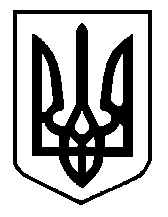 